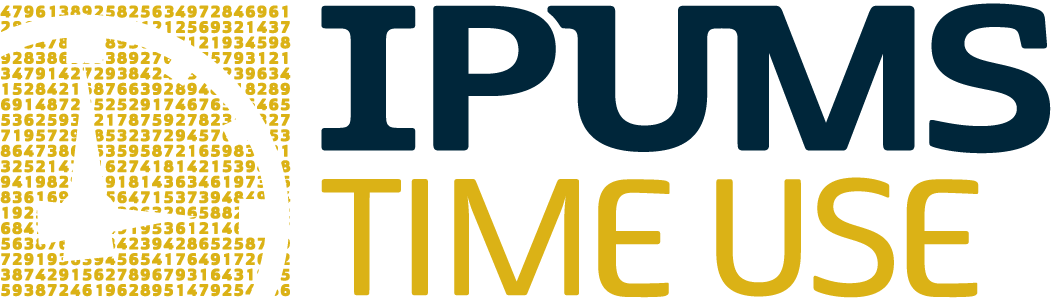 Population Association of America 2022 WorkshopUsing ATUS 2020 Data to Investigate COVID-19 Influences on Daily Behaviors and InteractionsWorkshop ExerciseResearch Question: How does time spent in primary childcare, secondary childcare, and time with household children in 2019 compare to 2020? How does this vary by employment status? By state level unemployment?Set up ATUS extract.Create an IPUMS login if you don’t have one yet.Select 2019 and 2020 sample years.Which variables do you need to answer the research question?Do you need the rectangular or hierarchical format?Do you need to create any time use variables?Click on “Create Time Use Variable”. For creating a new time use variable, you can either load an existing one or create one from scratch. Name and label your variables. Create a variable that specifies with whom a respondent spent time.Create a variable that specifies where a respondent spent time.If you want to compare 2019 data with 2020, which weights will you need?Navigate to the “Person” drop down menu and select “Weights” to learn more about the weights available in the ATUS.What technical variables do you need to complete analyses for 2020? Consider which diary collection days are in the 2020 data.Create data extract.Note: Consider including a detailed description of the dataset you’ve created to help you know what data extract to use for future analyses. Set up data for analyses.Merge data extract with state unemployment rates.merge m:1 statefip using state_unemployment.dtaPrepare weights.How do you use multiple weights in one regression model?gen weight =.replace weight = WT06 if year==2019replace weight = WT20 if year==2020Restrict data to specific dates.To limit data to May 10 – December 31 for 2020, there are two options: 1) remove unwanted records; and 2) use flag variables.drop if date>=20200101 & date<20200319gen partyear = 1 if date>=20200101 & date<20200319Generate 2019 and 2020 means for time use variables of interest.Generate models.What type of model is recommended when the dependent variable is a time use variable?What type of model is recommended when using state level data with time use variables?